ТЕХНОЛОГИЧЕСКАЯ КАРТАУчитель: Зотикова Ирина ВладимировнаПредмет: информатикаКласс: 5УМК: ЛогоМиры Тема урока: Практическая работа «Реализация линейных и циклических  алгоритмов в среде программирования ЛогоМиры».Тип урока: урок комплексного применения знаний и умений.Цель урока: закрепить знания, навыки и умения составления линейных и циклических алгоритмов, реализовать созданные алгоритмы в среде программирования ЛогоМиры.Задачи урокаобразовательные: систематизировать  у обучающихся понятия о линейных и циклических алгоритмах; закрепить знание команд исполнителя черепаха в программе ЛогоМиры;развивать навыки работы в программе ЛогоМиры. воспитательные: воспитывать культуру поведения в коллективе;воспитывать у учащихся умение работать самостоятельно;воспитывать внимательность.развивающие:развивать умение анализировать и делать выводы;развивать творческие способности учащихся.Формируемые УУДЛичностные: 1.	Умение рационально выражать свою точку зрения.2.	Умение слушать собеседника и с уважением относиться к его мнению.Регулятивные: Уметь определять и формулировать цель на уроке с помощью учителя.Планировать последовательность действий при выполнении заданий.Прогнозировать результат выполнения.Корректировать свои действия для достижения максимального результата.Уметь оценивать достигнутый результат.Уметь работать в коллективе.Коммуникативные:Уметь слушать и вступать в диалог.Принимать участие в коллективном обсуждении проблем.Познавательные: Уметь создавать алгоритмы.Уметь выбирать способ выполнения задания.Планируемые образовательные результатыПредметныеПонятие о линейном и циклических алгоритмах.Знание команд исполнителя черепаха в программе ЛогоМиры.Умение составлять алгоритмы для исполнителя черепаха.Метапредметные Уметь анализировать и преобразовывать информацию.Планировать свои действия для достижения поставленной задачи.Уметь оценивать правильность выполнения задания.Личностные Формирование учебно-познавательного интереса к новому учебному материалу.Формирование устойчивого интереса к способам решения задач.Опорные понятия, терминыалгоритм;линейный алгоритм;цикл;циклический алгоритм;команды исполнителя.Оборудование: персональные компьютеры, доска.Программное обеспечение: программа ЛогоМиры.Структура урокаОрганизационный этап (1 мин).Постановка цели и задач урока. Мотивация учебной деятельности учащихся (2 мин).Актуализация опорных знаний (5 мин).Подготовка к выполнению практической работы (7 мин).Физкультминутка (2 мин).Практическая работа на компьютерах (25 мин).Рефлексия (2 мин).Домашнее задание (1 мин.)Ход урока1. Организационный этап.Приветствие. Организация класса на работу на уроке. Проверка отсутствующих.2. Постановка цели и задач урока. Мотивация учебной деятельности.Сегодня на уроке мы выполним практическую работу в программе ЛогоМиры. В этой работе надо для задания 1 составить линейный алгоритм. Для задания 2 – циклический. В теле цикла используем алгоритм задания 1, добавив команды перехода для рисования следующего объекта. Также, надо указать сколько раз повторяются команды тела цикла.3. Актуализация опорных знаний (слайды 3-6 презентации). Что такое алгоритм?Алгоритм – это пошаговый план действий.Алгоритм — набор инструкций, четко описывающих порядок действий исполнителя для достижения результата решения задачи за конечное число действий.Рассмотрим пример линейного алгоритма «Пересадка цветка». Приведите свой пример линейного алгоритма.Алгоритм «Пересадка цветка»1. Приготовить грунт для посадки.2. Взять вазон больший по размеру.3. Наполнить его до половины посадочной смесью.4. Взять вазон с цветком.5. Извлечь из него цветок.6. Поставить во второй вазон.7. Заполнить грунтом до основания цветка.8. Полить посаженный цветок.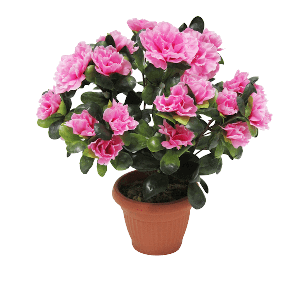 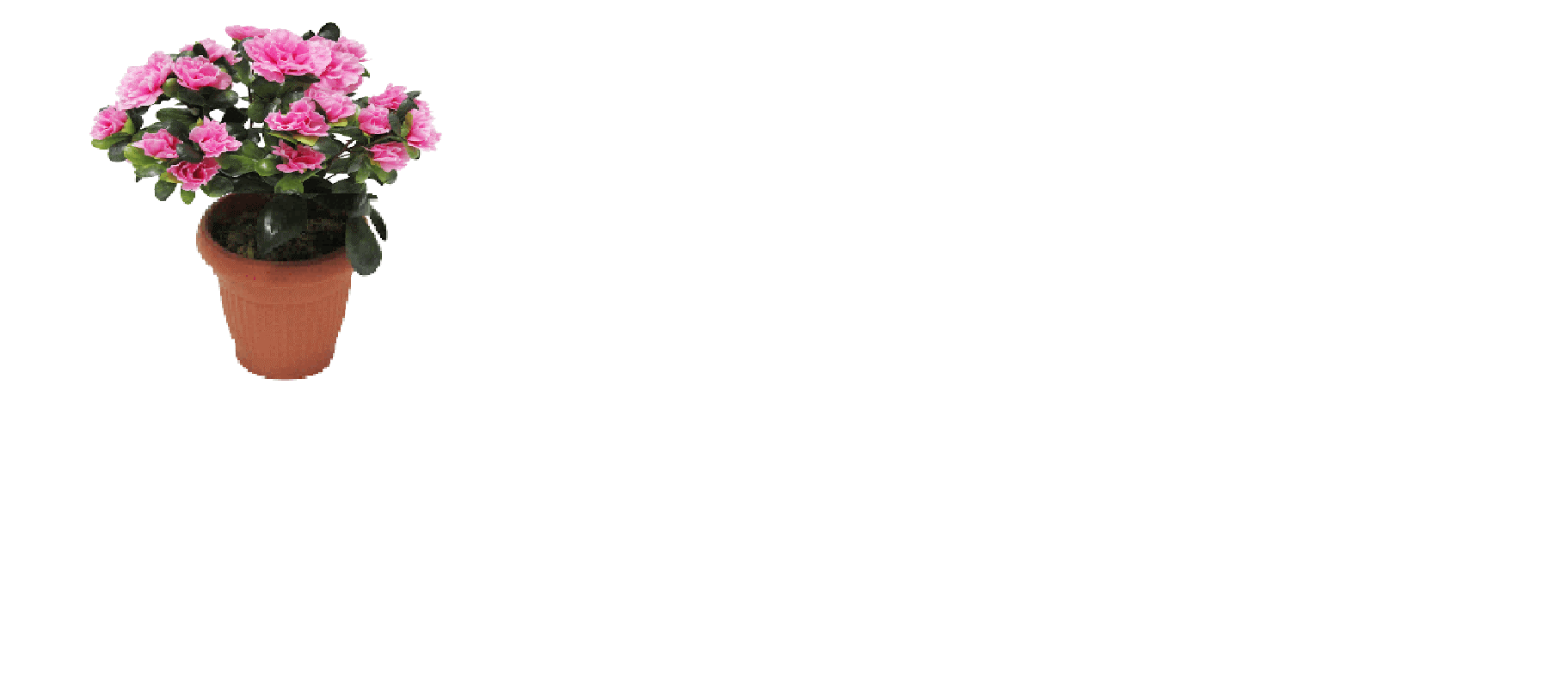 Что такое цикл?Циклом называется многократное выполнение одних и тех же действий.Цикл – в программировании – оператор языка программирования, позволяющий многократно повторять одну и ту же последовательность команд (тело цикла).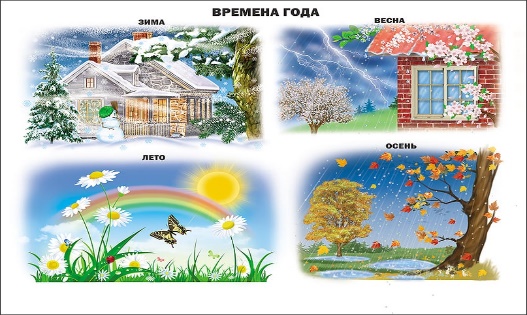 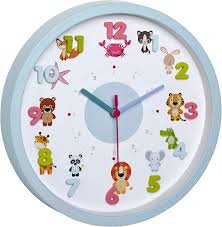 Что такое циклический алгоритм?Циклический алгоритм – алгоритм, в котором некоторая часть операций (тело цикла — последовательность команд) выполняется многократно.Какие вы знаете основные команды для исполнителя черепаха в программе ЛогоМиры?Выберите правильный формат команды оператора цикла для исполнителя черепаха: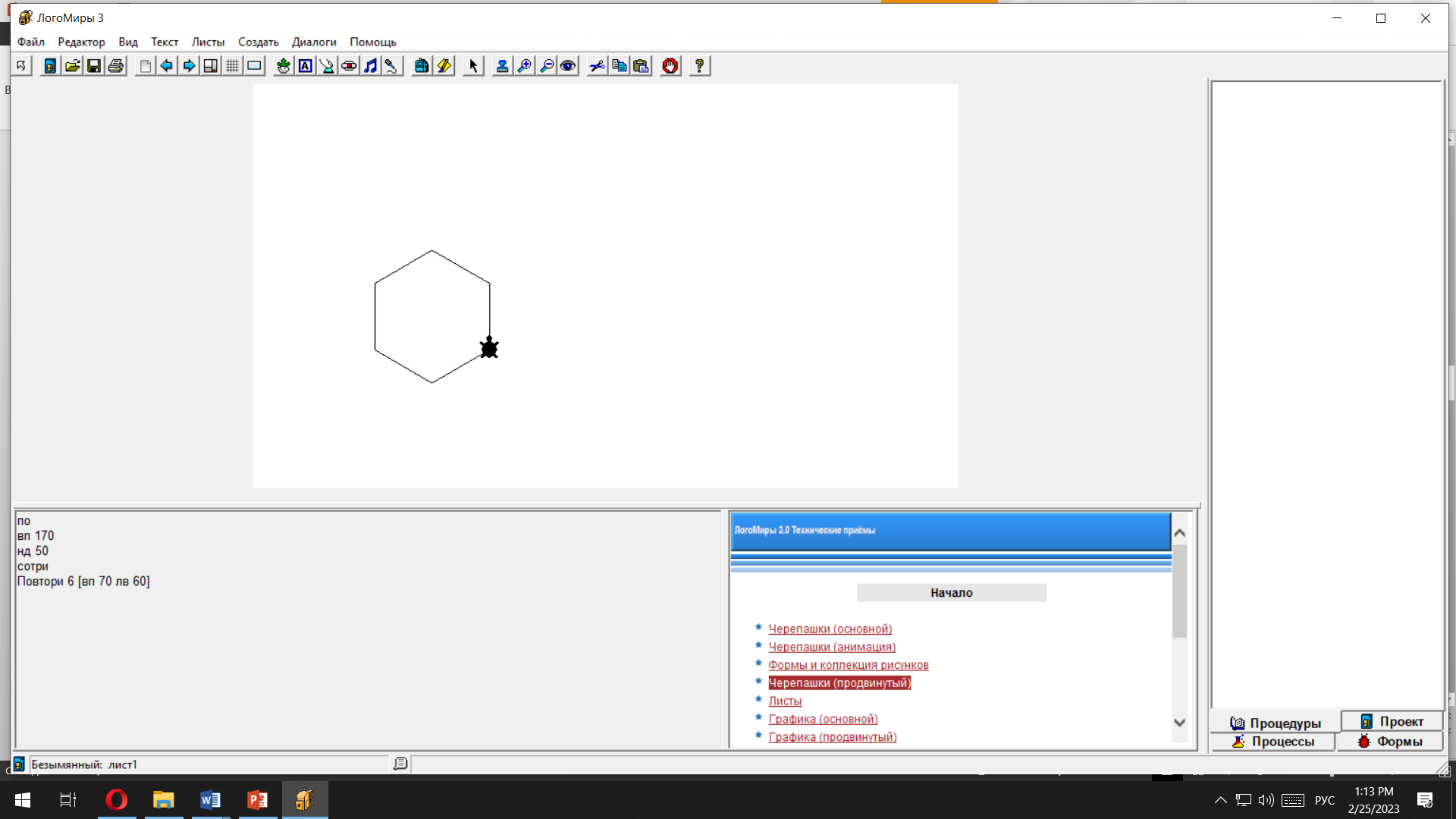 а) повтори 5 (вп 70 лв 60)б) повтори 5 [вп 70 лв 60]в) повтори 5 раз [вп 70 лв 60]       г) повтори 5 раз (вп 70 лв 60)                          Ответ: б.4. Подготовка к выполнению практической работы (слайды 8-12). Ознакомление с заданиями практической работы. Составление алгоритма для выполнения заданий.5. Физкультминутка (слайд 7).Выполняем упражнения «Динамическая физкультминутка». Комплекс упражнений разработан Московским городским университетом МГПУ.6. Практическая работа на компьютерах.Перед началом работы проводится инструктаж по правилам техники безопасности.Учащиеся выполняют задания практической работы на компьютере.Задание 1.Запустите программу «ЛогоМиры».2.	Откройте инструмент Графика/Рисование.3.	Выберите фон bg_drawing 24. Перенесите фон на рабочую область и выставьте размеры фона по ее границам. Для этого откройте правой кнопкой мыши контекстное меню и выберите команду Штамп на весь лист.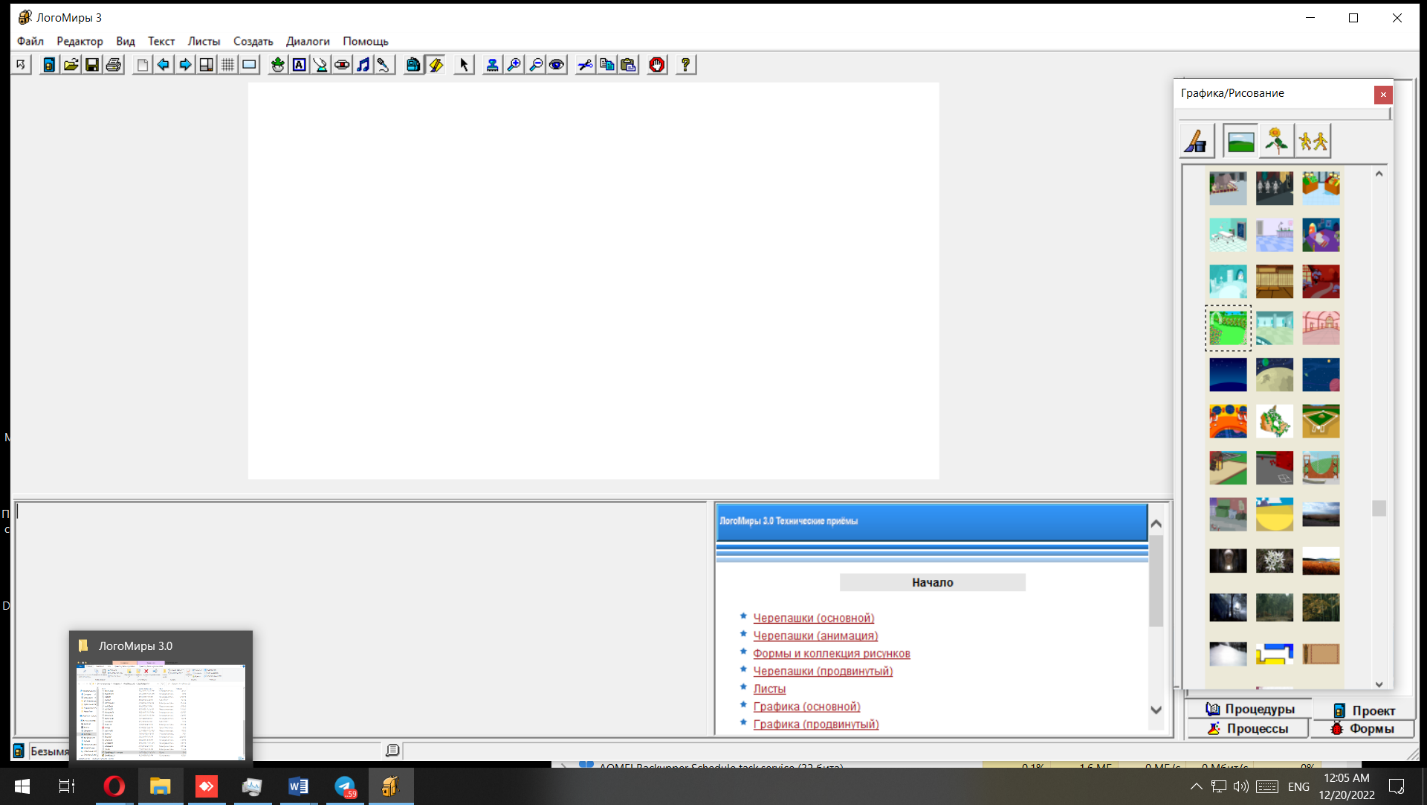 4.	Добавьте исполнителя Черепаха. Установите Черепаху так, как показано на рисунке (голова повернута вниз).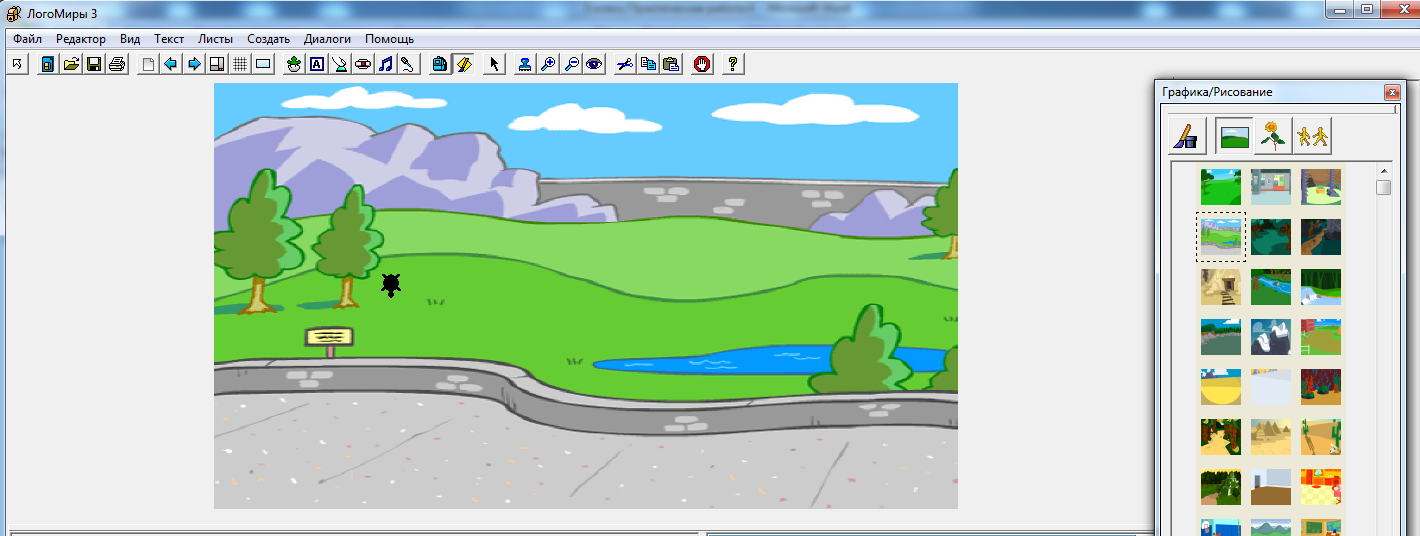 5.	В поле команд введите и выполните алгоритм.по вп 50лв 90вп 105лв 90вп 50лв 90вп 105пр 135вп 75пр 90вп 75пп вп 60лв 135Проект сохраните в своей папке на рабочем столе под названием «Домик».Задание 2.В среде «ЛогоМиры» постройте улицу, состоящую из 4 домов. Выберите фон bg_drawing 24. Для создания домика используем алгоритм задания 1. Для создания улицы используем команду цикла: повтори n [тело цикла]. В теле цикла надо команды алгоритма «Домик» записать в строку с одним пробелом между ними. К записанному алгоритму добавим команды для перехода к рисованию следующего домика:вп 70пр 180поУ вас получится:поповтори 4 [вп 50 лв 90 вп 105 лв 90 вп 50 лв 90 вп 105 пр 135 вп 75 пр 90 вп 75пп вп 60 лв 135 вп 70 пр 180 по]Итог выполнения задания 2.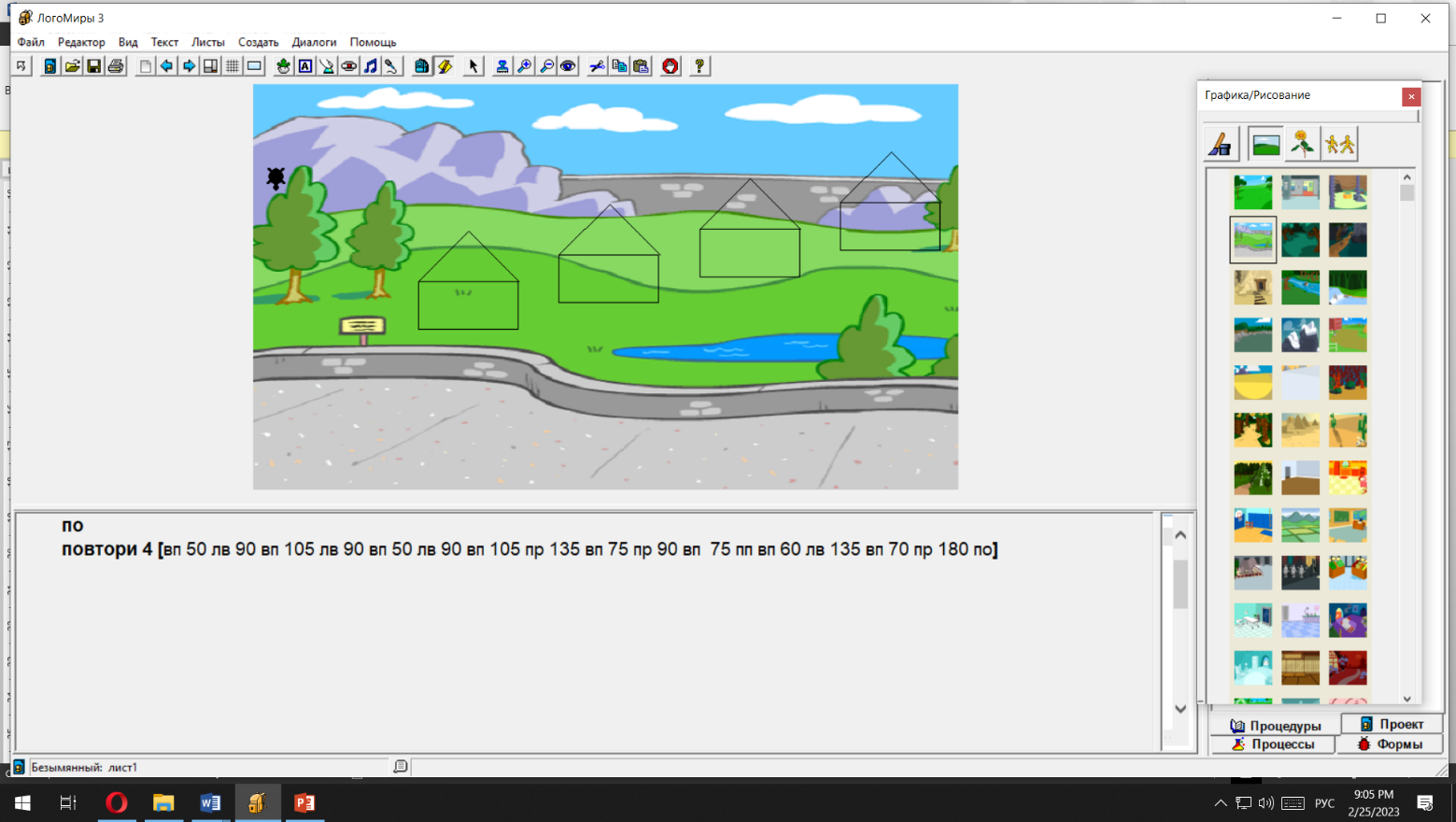 Проект сохраните в своей папке на рабочем столе под названием «Улица».7. Рефлексия (слайды 13-14).Используем прием «Телеграмма».Ученик должен заполнить бланк, используя для ответов 12-15 слов.На следующем уроке подводим с учениками итоги опроса и прорабатываем ответы на возникшие вопросы. 8. Домашнее задание (слайд 15).Повторить теоретический материал по циклическим алгоритмам.В среде ЛогоМиры на основе произвольного фона составить алгоритм построения домика с лестницей. Для домика используем алгоритм задания 1 практической работы. Алгоритм построения лестницы мы рассматривали на предыдущих уроках. Вам надо в одном проекте совместить два алгоритма. Проект сохранить в личной папке на компьютере под именем «Домик с лестницей» и отправить на личную почту учителя для дальнейшей демонстрации проекта на уроке.Список источников1. Картинки садовых лопаток: https://www.google.com/search?q=фото+лопаток+для+пересадки+цветов&tbm=isch&ved=2ahUKEwiU8sPtiq79AhWUzosKHa4tDH8Q2-cCegQIABAA&oq=фото+лопаток+для+пересадки+цветов&gs_lcp=CgNpbWcQAzoECCMQJzoGCAAQBxAeOgYIABAIEB46CAgAEAgQBxAeULonWObJAWDb1AFoC3AAeACAAd0BiAGgFpIBBjI5LjEuMZgBAKABAaoBC2d3cy13aXotaW1nwAEB&sclient=img&ei=jqP4Y5TzLZSdrwSu27D4Bw&bih=686&biw=1396&client=opera&hs=ADa#imgrc=8NBFOBb4PEyeXM2. Картинки цветов:https://www.google.com/search?q=фото+цветов&tbm=isch&ved=2ahUKEwjascebmbD9AhVmDRAIHdaBClUQ2-cCegQIABAA&oq=фото+цветов&gs_lcp=CgNpbWcQARgAMgUIABCABDIFCAAQgAQyBQgAEIAEMgUIABCABDIFCAAQgAQyBQgAEIAEMgUIABCABDIFCAAQgAQyBQgAEIAEMgUIABCABFDLC1jLC2CwGGgAcAB4AIABkwGIAegBkgEDMS4xmAEAoAEBqgELZ3dzLXdpei1pbWfAAQE&sclient=img&ei=DL_5Y9r7M-aawPAP1oOqqAU&bih=686&biw=1396&client=opera&hs=ADa3. Картинки «Времена года»:https://www.google.com/search?q=времена+года&client=opera&sxsrf=AJOqlzVbuSHfnKdgZKxhxd9KXd6C6H2f9w:1677312892153&source=lnms&tbm=isch&sa=X&ved=2ahUKEwi0rPS4nbD9AhVOw4sKHclkDFcQ_AUoAXoECAEQAw&biw=1396&bih=686&dpr=1.38#imgrc=leJBQ9y_yZPAjM4. Картинки часов:https://www.google.com/search?q=часы+настенные+детские&tbm=isch&ved=2ahUKEwjFkoqFqLD9AhWKwSoKHU6uARwQ2-cCegQIABAA&oq=часы+настенные+детские&gs_lcp=CgNpbWcQAzIFCAAQgAQyBQgAEIAEMgYIABAIEB4yBwgAEIAEEBg6BAgjECc6BAgAEENQxQhYhxtgrR5oAHAAeACAAWWIAY8GkgEDOC4xmAEAoAEBqgELZ3dzLXdpei1pbWfAAQE&sclient=img&ei=mM75Y8XmDoqDqwHO3IbgAQ&bih=686&biw=1396&client=opera#imgrc=vLeZp_Ni39UIpM5. Картинки домов с лестницами:https://www.google.com/search?q=наружные+лестницы+для+частного+дома+вид+сбокуфото&tbm=isch&ved=2ahUKEwi1muTR4LL9AhVRzioKHWTPCOAQ2-cCegQIABAA&oq=наружные+лестницы+для+частного+дома+вид+сбокуфото&gs_lcp=CgNpbWcQAzoECCMQJzoGCAAQBxAeUMsQWMUmYL8qaABwAHgAgAFViAGaBpIBAjEwmAEAoAEBqgELZ3dzLXdpei1pbWfAAQE&sclient=img&ei=YBb7Y7XqOtGcqwHknqOADg&bih=686&biw=1383&client=opera&hs=1Lv&hl=ru#imgrc=rfpiPcmvc1x0NM6. Картинки телеграммы:https://www.google.com/search?q=фото+телеграммы&client=opera&hs=1Lv&sxsrf=AJOqlzUfUsOWKUWaGI0ov3LaJfqTulI4Jg:1677398120834&source=lnms&tbm=isch&sa=X&ved=2ahUKEwjooo752rL9AhUJqIsKHb2UCa0Q_AUoAXoECAEQAw&biw=1396&bih=686&dpr=1.38#imgrc=DiWbE8KKohL0rM7. Физкультминутка:https://www.google.com/search?client=opera&hs=g1v&tbm=vid&sxsrf=AJOqlzXCZKWsgtC0l4m4ERi49y972hIzaA:1677321263413&q=музыкальная+физкультминутка+для+урока&sa=X&ved=2ahUKEwiuxtHQvLD9AhVR_SoKHRtHBpEQ8ccDegQICxAD&biw=1396&bih=686&dpr=1.38#fpstate=ive&vld=cid:26906037,vid:duQaevdMJG0КомандаНазначениеПримеры  поперо опусти  ппперо подними  сг сотри графику  сотристирает графику   домойвозврат в исходное положение  впдвижение вперед на указанное количество шаговвп 150  нддвижение назад на указанное количество шаговнд 80  прповорот вправо на указанное количество градусовпр 90  лвповорот влево на указанное количество градусовлв 45  этозаголовок программыэто треугольник  конецконец программы  повториповторение команды указанное количество разповтори 5 [вп 50 лв 90] Получатель: Зотикова И.В.Отправитель: фамилия, имя ученикаОцените, как прошло занятие Что было для вас важным?Чему вы научились?Что вы не поняли на уроке?На каких вопросах надо остановиться подробнее?